非承保的服務及其他承保的服務您繼續承保範圍的權利：[請插入說明內適用的資訊]您的申訴及上訴權利：如果您有抱怨或對您的保險計劃拒絕賠付要求感到不滿意，可能可以呈遞上訴或申訴。如果您對您的權利、本公告或協助有問題，可聯絡：[請插入說明內適用的聯絡資訊]。––––––––––––––––––––––若要查看本計劃可能為示例病情的費用承保的範例，請參閱下一頁。––––––––––––––––––––––關於這些承保範例：這些範例顯示這個計劃在特定情況下可能承保醫療照護的方法。利用這些範例來查看，在通常情況下，如果一個示例病患有不同的保險計劃承保，可能獲得多少財務保護。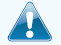  所欠醫療服務提供者的金額： $7,540 計劃支付 $ 病患支付 $
示例照護費用：病患支付： 所欠醫療服務提供者的金額： $5,400 計劃支付 $ 病患支付 $
示例照護費用：病患支付：關於承保範例的問答：承保範例背後有哪些假設？ 費用不包括保費。示例照護費用的依據是美國衛生及人類服務部（HHS）提供的全國平均值，不具體針對某個特定地區或健康計劃。 病患的病症不是非承保或承保前的病症。所有服務和治療都在同一個承保期限內開始和結束。本計劃承保的任何成員都沒有任何其他醫療費用。  自付費用只基於治療範例中的病症。病患接受的所有照護都由網絡內醫療服務提供者提供。如果病患接受了網絡外醫療服務提供者的照護，費用可能會更高。承保範例顯示了什麼？ 針對每種治療情況，承保範例有助於您瞭解自付額、共付額及共同保險加起來可能達到的總額，還有助於您瞭解，因涉及的服務或治療未承保或有限制，您可能要支付多少剩餘的費用。 承保範例是否可以預測我本人的照護需求？  否。所顯示的各種治療只是範例。依據您的醫師建議、您的年齡、您的病症嚴重程度及許多其他因素，您因這種病症需要接受的照護可能有所不同。承保範例是否可以預測我將來的花費？ 否。承保範例不是費用估計表。您不能利用這些範例來估計實際病症的費用。這些範例僅用於比較目的。您本人的費用會有所不同，具體取決於您接受的照護、您的醫療服務提供者收費的價格及您的健康計劃允許的償付額。 我是否可以利用承保範例來比較各種計劃？ 是。當您查看其他計劃的福利和承保範圍摘要時，您會發現同樣的承保範例。在您比較各種計劃時，請檢查每個範例的「病患支付」欄。該數字愈小，健康計劃提供的承保範圍愈大。 在比較各種計劃時，是否有我應該考慮的其他費用？ 是。一項重要的費用是您支付的保費。一般而言，保費愈低，您將要支付的自付費用愈多，如共付額、自付額及共同保險。您還應該考慮為其他帳戶的供款，如幫助您支付自付費用的醫療儲蓄帳戶（HSA）、彈性支出帳戶（FSA）或健康給付帳戶（HRA）。 這不是一份保單。如果您需要有關您的承保範圍和費用的詳情，可造訪 www.[insert] 或撥打 1-800-[insert] 獲取保單內的完整條款或保險計劃文件。重要問題答案重要之因：什麼是總自付額？$ 具體服務有其他的自付額嗎？$在我的費用中有自付限額嗎？$什麼不包括在自付限額中？保險計劃支付額是否有總年度限額？ 本計劃使用醫療服務提供者網絡嗎？我需要轉介才能去看專家嗎？本計劃是否有不承保的服務？共付額是您為承保的健康照護所支付的固定金額（如 15 美元），通常在您接受服務時支付。共同保險是您為承保的服務費用分擔的份額，按服務允許額的百分率計算。例如，如果健康計劃一個晚上住院的允許額是 1,000 美元，那麼您的 20% 共同保險費用應是 200 美元。如果您尚未達到自付額要求，則可能有變。保險計劃為承保服務的付費以允許額為根據。如果網絡外醫療服務提供者收費超過允許額，您可能必須支付差額。例如，如果網絡外醫院就一個晚上住院收取 1,500 美元的費用，而允許額是 1,000 美元，您可能必須支付 500 美元的差額。（這種情況稱為差額。）透過向您收取較低的自付額、共付額及共同保險，本計劃可能鼓勵您使用______________醫療服務提供者。普通
醫療事件您可能需要的服務您使用不同醫療服務提供者的費用網絡內醫療服務提供者您使用不同醫療服務提供者的費用網絡外醫療服務提供者您使用不同醫療服務提供者的費用網絡外醫療服務提供者限制及例外情況如果您去一家健康照護醫療服務提供者的診所治療受傷或生病的主要照護就診如果您去一家健康照護醫療服務提供者的診所專家就診如果您去一家健康照護醫療服務提供者的診所其他執業者的診所就診如果您去一家健康照護醫療服務提供者的診所預防照護／篩查／免疫如果您要做檢查診斷檢查（X 光、驗血）如果您要做檢查成像（CT／PET 掃描、MRI） 如果您需用藥物來治療生病或病症www.[insert] 提供關於處方藥物承保範圍的更多資訊。非品牌藥如果您需用藥物來治療生病或病症www.[insert] 提供關於處方藥物承保範圍的更多資訊。首選品牌藥如果您需用藥物來治療生病或病症www.[insert] 提供關於處方藥物承保範圍的更多資訊。非首選品牌藥如果您需用藥物來治療生病或病症www.[insert] 提供關於處方藥物承保範圍的更多資訊。專用藥 如果您要做門診手術設施費（如流動手術中心）如果您要做門診手術醫師／外科醫師費如果您需要立即獲得醫護急救室服務如果您需要立即獲得醫護緊急醫療運送如果您需要立即獲得醫護急需照護如果您要住院設施費（如醫院病房）如果您要住院醫師／外科醫師費如果您因精神健康、行為健康或濫用藥物需要治療精神／行為健康門診服務如果您因精神健康、行為健康或濫用藥物需要治療精神／行為健康住院服務如果您因精神健康、行為健康或濫用藥物需要治療藥物使用失調門診服務如果您因精神健康、行為健康或濫用藥物需要治療藥物使用失調住院服務如果您懷孕產前及產後照護如果您懷孕分娩及所有住院服務如果您需要協助進行康復或有其他特殊的健康需求家居健康照護如果您需要協助進行康復或有其他特殊的健康需求康復服務如果您需要協助進行康復或有其他特殊的健康需求復健服務如果您需要協助進行康復或有其他特殊的健康需求專業護理照護如果您需要協助進行康復或有其他特殊的健康需求耐用醫療設備如果您需要協助進行康復或有其他特殊的健康需求善終服務如果您的孩子需要牙科或眼科照護眼睛檢查如果您的孩子需要牙科或眼科照護眼鏡如果您的孩子需要牙科或眼科照護牙齒檢查您的計劃不承保的服務（這份清單並不完整。請查看您的保單或保險計劃文件，瞭解其他	非承保之項。）您的計劃不承保的服務（這份清單並不完整。請查看您的保單或保險計劃文件，瞭解其他	非承保之項。）您的計劃不承保的服務（這份清單並不完整。請查看您的保單或保險計劃文件，瞭解其他	非承保之項。）其他承保的服務（這份清單並不完整。請檢查您的保單或保險計劃文件，瞭解更多承保的服務及您接受這些服務的費用。）其他承保的服務（這份清單並不完整。請檢查您的保單或保險計劃文件，瞭解更多承保的服務及您接受這些服務的費用。）其他承保的服務（這份清單並不完整。請檢查您的保單或保險計劃文件，瞭解更多承保的服務及您接受這些服務的費用。）醫院收費（母親）$2,700例行產科照護$2,100醫院收費（嬰兒）$900麻醉$900實驗室測試$500處方藥物$200放射治療$200疫苗、其他預防服務$40總計$7,540自付額$共付額$共同保險$限額或非承保服務$總計$處方藥物$2,900醫療設備和用品$1,300診所就診及步驟$700教育$300實驗室測試$100疫苗、其他預防服務$100總計$5,400自付額$共付額$共同保險$限額或非承保服務$總計$